§1004.  ViolationsThe violation of any of the following subsections is a Class E crime.  [PL 1985, c. 161, §6 (NEW).]1.  Contributions and expenditures.  A person, candidate, treasurer, political committee or political action committee may not knowingly make or accept any contribution or make any expenditure in violation of this chapter.[PL 1991, c. 839, §2 (AMD); PL 1991, c. 839, §34 (AFF).]2.  False statements.  A person, candidate, treasurer or political action committee may not make a false statement in a report required by this chapter.[PL 2003, c. 447, §36 (AMD).]3.  Contributions in another's name.  A person may not knowingly:A.  Make a contribution in the name of another person;  [PL 2003, c. 447, §37 (NEW).]B.  Permit the person's name to be used to accomplish a contribution in violation of paragraph A; or  [PL 2003, c. 447, §37 (NEW).]C.  Accept a contribution made by one person in the name of another person.  [PL 2003, c. 447, §37 (NEW).][PL 2003, c. 447, §37 (RPR).]4.  Registration; political action committees.  A political action committee or ballot question committee required to be registered under section 1052‑A or 1056-B may not operate in this State unless it is so registered.[PL 2013, c. 334, §1 (AMD).]SECTION HISTORYPL 1985, c. 161, §6 (NEW). PL 1989, c. 504, §§2,31 (AMD). PL 1991, c. 839, §2 (AMD). PL 1991, c. 839, §34 (AFF). PL 2003, c. 447, §§36-38 (AMD). PL 2013, c. 334, §1 (AMD). The State of Maine claims a copyright in its codified statutes. If you intend to republish this material, we require that you include the following disclaimer in your publication:All copyrights and other rights to statutory text are reserved by the State of Maine. The text included in this publication reflects changes made through the First Regular Session and the First Special Session of the131st Maine Legislature and is current through November 1, 2023
                    . The text is subject to change without notice. It is a version that has not been officially certified by the Secretary of State. Refer to the Maine Revised Statutes Annotated and supplements for certified text.
                The Office of the Revisor of Statutes also requests that you send us one copy of any statutory publication you may produce. Our goal is not to restrict publishing activity, but to keep track of who is publishing what, to identify any needless duplication and to preserve the State's copyright rights.PLEASE NOTE: The Revisor's Office cannot perform research for or provide legal advice or interpretation of Maine law to the public. If you need legal assistance, please contact a qualified attorney.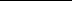 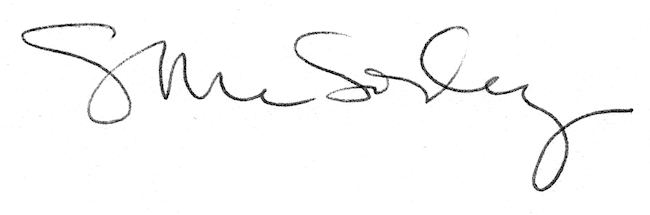 